Agentura hospodaření s nemovitým majetkemAgentura hospodaření s nemovitým majetkem (AHNM) je přímo podřízeným útvarem sekce majetkové Ministerstva obrany (SM MO) odpovědným za výkon správy nemovitého a souvisejícího movitého majetku ve vlastnictví státu v příslušnosti hospodařit MO (nemovitá infrastruktura MO).V rámci správy nemovité infrastruktury MO zajišťuje AHNM výkon oprávnění a splnění povinností stanovených MO platnými právními předpisy pro hospodaření a nakládání s majetkem státu.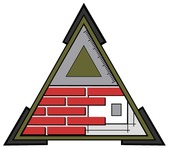 AHNM odpovídá za zajištění provozu budov, staveb a technických zařízení, nákupy energií, ostatních médií a služeb ve prospěch nemovité infrastruktury, zajištění střežení a ostrahy nepotřebného nemovitého majetku, ochranu územních zájmů MO, zajištění ochrany životního prostředí a odpadového hospodářství souvisejícího s provozem nemovitého majetku, zabezpečení péče o nemovité kulturní památky podle platných právních předpisů, přejímky stavebních prací a staveb investiční výstavby, včetně projektů financovaných z dotačních prostředků a prostředků NATO.Dále odpovídá za přípravu podkladů k veřejným zakázkám nemovité infrastruktury MO, jejichž předmětem je nabývání majetku, pořizování stavebních prací a služeb ve smyslu zákona č. 137/2006 Sb., o veřejných zakázkách, ve znění pozdějších předpisů a za jejich realizaci.V čele AHNM je ředitel, který je podřízen řediteli sekce majetkové Ministerstva obrany.Adresa:Ministerstvo obranyAgentura hospodaření s nemovitým majetkemHradební 12/772110 05 Praha 1Ředitel:Ing. Pavel BarčákKontakty:Dagmar Knapová
tel.: 973 206 218
fax: 973 206 317Petra Dvořáková
tel: 773 206310
e-mail: AHNM@army.czStruktura:Odbor provozu nemovité infrastrukturyOdbor správy nemovitého majetkuOdbor řízení stavebOdbor finanční a analytickýOdbor územní správy majetku Praha 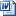 Odbor územní správy majetku Pardubice Odbor územní správy majetku Brno Operační příprava státního územíAktualityKontroly výkonu přenesené působnostiKomise ministerstva obrany provede v roce 2014 kontroly výkonu přenesené působnosti v následujících krajích:  KÚ Plzeňského kraje, březen 2014,  KÚ Jihomoravského kraje, duben 2014,  KÚ Královéhradeckého kraje, květen 2014,  KÚ Olomouckého kraje, červen 2014,  KÚ Středočeského kraje, září 2014.12. prosince 2013Aktualizace pracovních skupin k OPSÚDne 12. prosince 2013 byl aktualizován přehled členů Meziresorní odborné pracovní skupiny a Pracovní skupiny ministerstva obrany k operační přípravě státního území.další informace12. prosince 2013Výpadek serverůZ důvodů plánovaného restartu a údržby serverů centrální lokality včetně serverů na nichž jsou provozovány aplikace CEVH a OPSÚ dojde dne 30. dubna 2014 k jejich výpadku.Profylaxe je plánována od 07,00 do 10,00 hod.Žádám do dokončení restartu serverů o nepřistupování k aplikacím.21. dubna 2014FotogalerieMezinárodní a meziresortní konference "Operační příprava státního území České republiky 2009".Ve dnech  4. listopadu 2009 se konala v Hotelu DAP*** Praha Mezinárodní a meziresortní konference "Operační příprava státního území České republiky 2009".další informaceOperační přípravou státního území je souhrn opatření vojenského, ekonomického a obranného charakteru, která se plánují a uskutečňují v míru, za stavu ohrožení státu nebo za válečného stavu s cílem vytvořit na území státu nezbytné podmínky pro splnění úkolů ozbrojených sil a zabezpečení potřeb obyvatelstva.Operační příprava státního území je zahrnuta do řízení a organizace obrany státu. Tento proces dle § 3 zákona č. 222/1999 Sb. o zajišťování obrany České republiky zahrnuje:výstavbu, přípravu a řízení ozbrojených sil,operační přípravu státního území,obranné plánování,a opatření v národním hospodářství a na všech úsecích veřejného životav zájmu zajišťování obrany státu.Základní dokumentyZákladními dokumenty operační přípravy státního území jsou:Koncepce operační přípravy státního území, kterou v souladu s § 16, odst. 2, písm. b) zákona č. 2/1969 Sb., o zřízení ministerstev a jiných ústředních orgánů státní správy České republiky, připravujeMinisterstvo obrany.Plán operační přípravy státního území, který je v souladu § 2, písm. e) nařízení vlády č. 51/2004 Sb., o plánování obrany státu, zahrnut do Plánu obrany státu.Základní dotčené zákony a nařízení vládyZákladními zákony a nařízeními vlády, které se týkají operační přípravy státního území jsou:ústavní zákon č. 110/1998 Sb., o bezpečnosti České republiky;zákon č. 2/1969 Sb., o zřízení ministerstev a jiných ústředních orgánů státní správy České republiky;zákon č. 222/1999 Sb., o zajišťování obrany České republiky;zákon č. 219/1999 Sb., o ozbrojených silách České republiky;nařízení vlády č. 51/2004 Sb., o plánování obrany státu.LegislativaZákladní zákony a nařízení vlády:ústavní zákon č. 110/1998 Sb., o bezpečnosti České republiky;zákon č. 222/1999 Sb., o zajišťování obrany České republiky;zákon č. 219/1999 Sb., o ozbrojených silách České republiky;zákon č. 2/1969 Sb., o zřízení ministerstev a jiných ústředních orgánů státní správy České republiky.Dotčená ustanovení:§ 2, odst. 6 zákona č. 222/1999 Sb.:
vymezení pojmu operační příprava státního území;§ 2, odst. 8 zákona č. 222/1999 Sb.:
vymezení pojmu plánování obrany státu;§ 3, zákona č. 222/1999 Sb.:
místo operační přípravy státního území v řízení a organizaci obrany státu;§ 6, písm. a) a b), zákona č. 222/1999 Sb.:
úkoly ministerstev, jiných ústředních správních úřadů a České národní banky k zajišťování obrany státu;§ 7, písm. a) zákona č. 222/1999 Sb.:
úkoly krajských úřadů k zajišťování obrany státu (vyhodnocení objektů, které za stavu ohrožení státu nebo za válečného stavu mohou být napadeny a navržení vládě cestou ministerstva obrany způsobu jejich ochrany);§ 7a, písm. b) zákona č. 222/1999 Sb.:
úkoly obecních úřadů obcí s rozšířenou působností k zajišťování obrany státu (podílejí se na vyhodnocení objektů, které za stavu ohrožení státu nebo za válečného stavu mohou být napadeny a navržení způsobu jejich ochrany);§ 29 zákona č. 222/1999 Sb.:
objekty důležité pro obranu státu;§ 2 písm. e) nařízení vlády č. 51/2004 Sb.:
zahrnutí Plánu operační přípravy státního území do Plánu obrany státu.Zákony v působnosti Ministerstva obranyProjektyPřipravovanéBranné zákonodárství - základní zákony v působnosti Ministerstva obrany České republikyBranné zákonodárství - základní zákony v působnosti Ministerstva obrany České republikyBranné zákonodárství - základní zákony v působnosti Ministerstva obrany České republikyÚstavní zákon č. 110/1998 Sb.,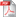 o bezpečnosti České republiky, ve znění pozdějších ústavních zákonůZákon č. 219/1999 Sb.,o ozbrojených silách České republiky, ve znění pozdějších předpisůZákon č. 220/1999 Sb.,o průběhu základní nebo náhradní služby a vojenských cvičení a o některých právních poměrech vojáků v záloze, ve znění pozdějších předpisůZákon č. 221/1999 Sb.,o vojácích z povolání, ve znění pozdějších předpisůZákon č. 222/1999 Sb.,o zajišťování obrany České republiky, ve znění pozdějších předpisůZákon č. 585/2004 Sb.,o branné povinnosti a jejím zajišťování (branný zákon), ve znění pozdějších předpisůOstatní zákony v působnosti Ministerstva obrany České republikyOstatní zákony v působnosti Ministerstva obrany České republikyOstatní zákony v působnosti Ministerstva obrany České republikyZákon č. 289/2005 Sb.,o Vojenském zpravodajství, ve znění pozdějších předpisůZákon č. 214/2004 Sb.,o zřízení Univerzity obranyZákon č. 170/2002 Sb.,o válečných veteránechZákon č. 310/1999 Sb.,o pobytu ozbrojených sil jiných států na území České republikyZákon č. 300/2013 Sb.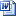 o Vojenské policiiNázevObjem investiceKategorieTřídaStav stavbyKrajPřidánoDemoliční práce neinvestiční povahy, 1.část0 – 500 tis. czkDemoliceBudovy nebytové ostatníStavební povoleníJihomoravský kraj03.06.2012 19:09Rekonstrukce budovy č. 1 - dodatečné stavební práce2,5 – 7,5 mil. czkRekonstrukceBudovy nebytové ostatníStavební povoleníPraha – hlavní město22.02.2012 14:06PD - Letecká kasárna – výstavba a rekonstrukce slaboproudých rozvodů2,5 – 7,5 mil. czkRekonstrukceVedení místní elektrická a telekomunikačníArchitektonicko-stavební studieOlomoucký kraj22.02.2012 13:55Letecká kasárna - rekonstrukce myčky AT - realizace, Prostějov100 – 500 mil.czkRekonstrukceBudovy nebytové ostatníStavební povoleníOlomoucký kraj18.11.2011 00:00Rekonstrukce objektu Štefánikova č. 8., Brno100 – 500 mil.czkRekonstrukceBudovy nebytové ostatníStavební povoleníJihomoravský kraj18.11.2011 00:00Oprava oken, fasády a opěrné zdi Kanovnická, Praha100 – 500 mil.czkRekonstrukceHistorické nebo kulturní památkyStavební povoleníPraha – hlavní město21.10.2011 00:00Opravy objektů ve vojenském areálu KVV, Ústí nad Labem100 – 500 mil.czkRekonstrukceBudovy nebytové ostatníStavební povoleníÚstecký kraj07.10.2011 00:00Oprava objektů v kasárnách Klatovských dragounů, Klatovy100 – 500 mil.czkRekonstrukceBudovy nebytové ostatníStavební povoleníPlzeňský kraj07.10.2011 00:00Rekonstrukce budov, Trnovany u Litoměřic100 – 500 mil.czkRekonstrukceBudovy pro sportStavební povoleníÚstecký kraj30.09.2011 00:00Rekonstrukce budovy č. 49, Ústí nad Orlicí50 – 100 mil.czkRekonstrukceBudovy skladů, nádrže a silaStavební povoleníPardubický kraj30.09.2011 00:00Celková oprava střech, stavební opravy vnitřních prostor, Budova 7 Valy, Praha50 – 100 mil.czkRekonstrukceBudovy administrativníStavební povoleníPraha – hlavní město16.09.2011 00:00Revitalizace objektů v kasárnách Šumavská, BrnoNad 500 mil.czkRekonstrukceŠkoly, univerzity a budovy pro výzkumStavební povoleníJihomoravský kraj02.09.2011 00:00Letecká kasárna - rekonstrukce myčky AT - realizace, Prostějov100 – 500 mil.czkRekonstrukceBudovy nebytové ostatníStavební povoleníOlomoucký kraj10.06.2011 00:00Rekonstrukce objektu Štefánikova č. 8., Brno100 – 500 mil.czkRekonstrukceBudovy nebytové ostatníStavební povoleníJihomoravský kraj20.05.2011 00:00Dokončení celkové rekonstrukce ubytovny Lidická čp. 2356, Tábor50 – 100 mil.czkRekonstrukceBudovy bytové ostatníStavební povoleníJihočeský kraj13.05.2011 00:00Realizace úspor energií na objektech VUSS15 - 50 mil.czkRekonstrukceBudovy nebytové ostatníStavební povoleníPardubický kraj25.03.2011 00:00Rekonstrukce - armádní střelecký stadion, Plzeň - Lobzy100 – 500 mil.czkRekonstrukceOstatní inženýrská díla j. n.Stavební povoleníPlzeňský kraj10.12.2010 00:00Oprava hangáru č. 45 pro letouny CASA, Pardubice50 – 100 mil.czkRekonstrukceBudovy pro telekomunikace, nádraží, terminály a budovy k nim příslušejícíStavební povoleníPardubický kraj22.10.2010 00:00Stavební opravy objektů Jaselská kasárna, Pardubice50 – 100 mil.czkRekonstrukceBudovy nebytové ostatníStavební povoleníPardubický kraj22.10.2010 00:00Rekonstrukce budov, Bechyně50 – 100 mil.czkRekonstrukceBudovy nebytové ostatníStavební povoleníJihočeský kraj23.07.2010 00:00Rekonstrukce budov B, C a oplocení, Vestec100 – 500 mil.czkRekonstrukceBudovy nebytové ostatníStavební povoleníKrálovéhradecký kraj16.07.2010 00:00Rekonstrukce - armádní střelecký stadion, Plzeň - Lobzy100 – 500 mil.czkRekonstrukceOstatní inženýrská díla j. n.Stavební povoleníPlzeňský kraj09.07.2010 00:00Rekonstrukce budovy č. 1 - realizace, Praha - Kbely100 – 500 mil.czkRekonstrukceBudovy nebytové ostatníStavební povolení02.07.2010 00:00PD a realizace rekonstrukce budovy, Ústí nad Orlicí50 – 100 mil.czkRekonstrukceBudovy administrativníStavební povoleníPardubický kraj28.05.2010 00:00NázevObjem investiceKategorieTřídaStav stavbyKrajDatum poslední změnySplašková kanalizace a ČOV15 - 50 mil.czkNovostavbaVedení kanalizace místní trubníStavební povoleníJihomoravský kraj05.05.2014 16:34Chodníky a parkoviště500 – 2,5 mil. czkDostavbaMístní a účelové komunikaceÚzemní povoleníStředočeský kraj05.05.2014 16:33Stavba č. 8615 - výstavba a provoz kolektoru100 – 500 mil.czkNovostavbaTunely a podchodyStavební povoleníPraha – hlavní město05.05.2014 16:33Opravy živičných povrchů silnic, pro rok 2014/2015Nad 500 mil.czkRekonstrukceMístní a účelové komunikaceStavební řízeníÚstecký kraj05.05.2014 16:32Odpočínková zóna2,5 – 7,5 mil. czkRekonstrukceMístní a účelové komunikaceStavební povoleníOlomoucký kraj05.05.2014 16:32Modernizace komunikací II. a III. třídy (P8 A)100 – 500 mil.czkRekonstrukceDálniceStavební povoleníJihočeský kraj05.05.2014 16:31Modernizace komunikací II. a III. třídy (P8 B)50 – 100 mil.czkRekonstrukceDálniceStavební povoleníJihočeský kraj05.05.2014 16:30Kanalizace a ČOV15 - 50 mil.czkNovostavbaVedení kanalizace místní trubníÚzemní povoleníStředočeský kraj05.05.2014 16:30Rekonstrukce ulice2,5 – 7,5 mil. czkRekonstrukceMístní a účelové komunikaceStavební povoleníStředočeský kraj05.05.2014 16:28Modernizace komunikací II. a III. třídy (P8 C)50 – 100 mil.czkRekonstrukceDálniceStavební povoleníJihočeský kraj05.05.2014 16:27Revitalizace náměstí2,5 – 7,5 mil. czkRekonstrukceMístní a účelové komunikaceStavební povoleníKarlovarský kraj05.05.2014 16:27Denní stacionář7,5 – 15 mil.czkNovostavbaBudovy bytové ostatníStavební povoleníStředočeský kraj05.05.2014 16:26Transformace ÚSP15 - 50 mil.czkRekonstrukceBudovy bytové ostatníStavební povoleníKrálovéhradecký kraj05.05.2014 16:24Podnikatelský inkubátor50 – 100 mil.czkDostavbaBudovy pro průmyslStavební povoleníStředočeský kraj05.05.2014 16:23II/602 - 10. stavba15 - 50 mil.czkRekonstrukceDálniceStavební povoleníKraj Vysočina05.05.2014 16:22BD - oprava lodžií2,5 – 7,5 mil. czkRekonstrukceBudovy tří a vícebytovéStavební povoleníPardubický kraj05.05.2014 16:21Revitalizace městských sportovišť III.15 - 50 mil.czkRekonstrukceSportovní hřištěStavební povoleníKarlovarský kraj05.05.2014 16:20Revitalizace městských sportovišť IV.500 – 2,5 mil. czkRekonstrukceSportovní hřištěStavební povoleníKarlovarský kraj05.05.2014 16:20Výstavba pavilonu „E“7,5 – 15 mil.czkNovostavbaŠkoly, univerzity a budovy pro výzkumStavební povoleníStředočeský kraj05.05.2014 16:17Protipovodňová a protierozní opatření - I. etapa7,5 – 15 mil.czkNovostavbaVodní stupněStavební povoleníOlomoucký kraj05.05.2014 16:16Průmyslová zóna - II. etapa15 - 50 mil.czkNovostavbaVedení kanalizace místní trubníStavební povoleníKraj Vysočina05.05.2014 16:15Půdní vestavba a rekonstrukce objektu15 - 50 mil.czkRekonstrukceBudovy bytové ostatníStavební povoleníJihočeský kraj05.05.2014 16:14Revitalizace domu15 - 50 mil.czkRekonstrukceBudovy tří a vícebytovéStavební povoleníMoravskoslezský kraj05.05.2014 16:12Rekonstrukce objektu50 – 100 mil.czkRekonstrukceŠkoly, univerzity a budovy pro výzkumStavební povoleníPardubický kraj05.05.2014 16:11Modernizace stávající univerzitní infrastruktury50 – 100 mil.czkRekonstrukceŠkoly, univerzity a budovy pro výzkumStavební povoleníPardubický kraj05.05.2014 16:10LC - realizace stavebních prací2,5 – 7,5 mil. czkNovostavbaMístní a účelové komunikaceStavební povoleníJihomoravský kraj05.05.2014 16:08Rekonstrukce bytového domu7,5 – 15 mil.czkRekonstrukceBudovy tří a vícebytovéStavební povoleníStředočeský kraj05.05.2014 16:07Realizace společných zařízení - I. část2,5 – 7,5 mil. czkNovostavbaMístní a účelové komunikaceStavební povoleníPardubický kraj05.05.2014 16:05Mléčná farma50 – 100 mil.czkNovostavbaBudovy pro zemědělstvíStavební povoleníPardubický kraj05.05.2014 16:03I/20 - sanace krajnic - III. etapa15 - 50 mil.czkRekonstrukceDálniceStavební povoleníKarlovarský kraj05.05.2014 16:02Rekonstrukce mostu na silnici III/11897,5 – 15 mil.czkRekonstrukceMosty a visuté dálniceStavební povoleníStředočeský kraj05.05.2014 16:02Rekonstrukce sociálních zařízení a odpadů7,5 – 15 mil.czkRekonstrukceBudovy administrativníStavební povoleníPraha – hlavní město05.05.2014 16:00Úprava řešení přednádražních prostor15 - 50 mil.czkRekonstrukceMístní a účelové komunikaceStavební povoleníÚstecký kraj05.05.2014 15:58Oddílná splašková kanalizace a ČOV - zhotovitel stavby15 - 50 mil.czkNovostavbaVedení kanalizace místní trubníStavební povoleníOlomoucký kraj05.05.2014 15:57Uzavření zastřešených prostor hlavního vchodu nemocnice7,5 – 15 mil.czkRekonstrukceBudovy pro zdravotnictvíStavební povoleníPraha – hlavní město05.05.2014 15:56Revitalizace ulice7,5 – 15 mil.czkRekonstrukceMístní a účelové komunikaceStavební povoleníZlínský kraj05.05.2014 15:54Generální dodavatel stavby pro projekt Infrastruktura pro biomedicínské inženýrství II.50 – 100 mil.czkRekonstrukceŠkoly, univerzity a budovy pro výzkumStavební povoleníStředočeský kraj05.05.2014 15:53Rozšíření ZŠ15 - 50 mil.czkNovostavbaŠkoly, univerzity a budovy pro výzkumStavební povoleníStředočeský kraj05.05.2014 15:52I/21 - rekonstrukce2,5 – 7,5 mil. czkRekonstrukceDálniceStavební povoleníKarlovarský kraj05.05.2014 15:44Výstavba tribuny městský stadion15 - 50 mil.czkNovostavbaBudovy pro sportStavební povoleníPardubický kraj05.05.2014 15:441234567891011121314151617...